FInal Report of the Meeting of the
RA-I ad hoc Task Team on WIS Implementation
21-22 September 2014DISCLAIMER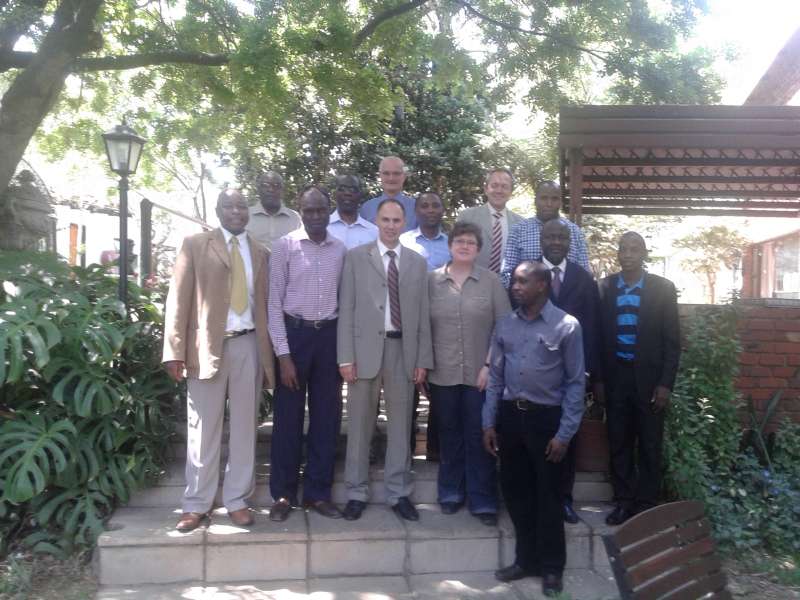 Regulation 43Recommendations of working groups shall have no status within the Organization until they have been approved by the responsible constituent body. In the case of joint working groups the recommendations must be concurred with by the presidents of the constituent bodies concerned before being submitted to the designated constituent body.Regulation 44In the case of a recommendation made by a working group between sessions of the responsible constituent body, either in a session of a working group or by correspondence, the president of the body may, as an exceptional measure, approve the recommendation on behalf of the constituent body when the matter is, in his opinion, urgent, and does not appear to imply new obligations for Members. He may then submit this recommendation for adoption by the Executive Council or to the President of the Organization for action in accordance with Regulation 9(5).© World Meteorological Organization, 2104The right of publication in print, electronic and any other form and in any language is reserved by WMO. Short extracts from WMO publications may be reproduced without authorization provided that the complete source is clearly indicated. Editorial correspondence and requests to publish, reproduce or translate this publication (articles) in part or in whole should be addressed to:Chairperson, Publications BoardWorld Meteorological Organization (WMO)7 bis, avenue de la Paix				Tel.: +41 (0)22 730 84 03P.O. Box No. 2300				Fax: +41 (0)22 730 80 40CH-1211 Geneva 2, Switzerland				E-mail: Publications@wmo.int NOTE:The designations employed in WMO publications and the presentation of material in this publication do not imply the expression of any opinion whatsoever on the part of the Secretariat of WMO concerning the legal status of any country, territory, city or area or of its authorities, or concerning the delimitation of its frontiers or boundaries.Opinions expressed in WMO publications are those of the authors and do not necessarily reflect those of WMO. The mention of specific companies or products does not imply that they are endorsed or recommended by WMO in preference to others of a similar nature which are not mentioned or advertised.This document (or report) is not an official publication of WMO and has not been subjected to its standard editorial procedures. The views expressed herein do not necessarily have the endorsement of the Organization.____________FINAL REPORT OF THE MEETING OF THERA-I AD HOC TASK TEAM ON WIS IMPLEMENTATION21-22 SEPTEMBER 2014 The meeting of the RA-I ad hoc Task Team on WIS Implementation was opened at 0900 on Monday 21 September in the Schoongezich Guesthouse, Pretoria, South Africa.Mnikeli Ndamambi, SAWS General Manager of Operations, welcomed participants to the meeting to the meeting.  He noted the difficulty of maintaining skilled staff to support the WIS, and emphasized the intention of South Africa to fully support WIS and to provide a high level of service through GISC Pretoria. He commented that it had been necessary to postpone the planned WIS training because of the low level of responses, and committed to providing a training session at a later date. He conveyed the welcome and best wishes of the Permanent Representative for the success of the meeting.Steve Foreman, C/DRMM at WMO, welcomed the participants and explained that the objective of the meeting was to develop the WIS Implementation Plan for Region I.The agenda for the meeting is in Appendix A, and the list of participants is in Appendix B. Participants benefited from a visit to the headquarters of the South African Weather Service.The objective of the meeting was achieved, and the draft Region I WIS Implementation Plan is available from http://wis.wmo.int/file=1157. The team identified the need to update the information about international telecommunications connections and set itself the goal of updating the tables in the report for publication in November 2014, so that the update information is available for the RA-I session.The short term actions, to be completed by 24 October 2014,  and by the members of the team representing sub-regions,  were:check if DCPCs in the sub-region are still willing to be DCPCsfor each country in the sub-region, ask the Permanent Representative to confirm or to nominate the Principal GISC for each of its National Centresthe name of the national WIS focal point together with that of an alternateupdate the information on the GTS links for the sub-region so that the table in the report reflects the current situationask each country in the sub-region to submit results of the survey every 6 monthsRemy Giraud offered the services of ET-CTS to redraw the network diagram of the GTS in Region I (the “spaghetti diagram”)Amos Makarau will write to all Permanent Representatives in Region I reminding them that they are required to nominate WIS Focal Points (and alternates), a Principal GISC, and requesting them to complete the WIS survey again.The team recommended that RTH Dakar and RTH Nairobi should seek to connect to the RMDCN so that they can cooperate more effectively with GISC Casablanca and GISC Pretoria in managing WIS data flows in Region .The team recommended to RA-I that RA-I creates a RA-I Task Team on WIS Implementation that reports to RA-I Management Group that will have responsibility for overseeing WIS implementation in RA-I. The team will use the following information that will be placed on a WMO web page to help the task team manage the WIS implementation:WIS Survey every six monthsFocal point nominationsWho is nominatedAre they respondingWhich countries are changing their metadataWIS related workshops that are held. Those expected are the GISC training workshops (Pretoria for English speaking countries,  Casablanca for French speaking)  and a proposed workshop to train Metadata trainers.Six-monthly reports from sub-regional focal points to the President of RA-I.The meeting closed at 1230 on 26 September 2014.Appendix A: Agenda1	ORGANIZATION OF THE SESSION1.1	Opening of the meeting1.2	Adoption of the agenda1.3	Working arrangements2	BACKGROUND ON WIS	2.1	WIS Overview2.2	WIS Competences	2.3	WIS Discovery Metadata3	PLANNING FOR WIS3.1	WIS Regulations and guidance3.2	Summary of WIS implementation plans in other regions3.3	Reports from sub-regional WIS/WIGOS workshops4	STATUS OF WIS IN RA I4.1	GISC Pretoria4.2	GISC Casablanca4.3	Other GISCs supporting RA I - Exeter, Offenbach, Toulouse4.4	Reports from sub-regions4.4.1	Northern4.4.2	Central4.4.3	Eastern4.4.4	Southern5	PRIORITY ACTIVITIES FOR IMPLEMENTING WIS IN RA I6	CREATE RA I WIS IMPLEMENTATION PLAN7	MONITORING THE RA I WIS IMPLEMENTATION PLAN8	ANY OTHER BUSINESS9	CLOSURE OF MEETINGAppendix B: ParticipantsWORLD WEATHER WATCH
COMMISSION FOR BASIC SYSTEMS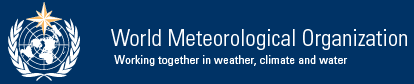 RA-I ad hoc Task Team on WIS ImplementationPretoria, South Africa, 21-26 September 2014 RA-I ad hoc Task Team on WIS ImplementationPretoria, South Africa, 21-26 September 2014 RA-I-TT-WIS-1/Final Report
RA-I ad hoc Task Team on WIS ImplementationPretoria, South Africa, 21-26 September 2014 RA-I ad hoc Task Team on WIS ImplementationPretoria, South Africa, 21-26 September 2014 14 October 2014Amos MAKARAU(Vice-president)Proposed by: ZimbabweChair Meteorological Services Department
P.O. Box BE 150Belvedere
HARARE
Zimbabwe
Fax:  +263 477 8161 
Tel: +263 477 8209 
Email: makaraua1957@gmail.com
Remy GIRAUD(Representative)Proposed by: FranceGISC Toulouse Météo-France
42, avenue Gaspard Coriolis
31057 TOULOUSE CEDEX
France
Tel:  +33561078173 
Mobile: +33779827985 
Email: remy.giraud@meteo.fr
Bernd RICHTER(Representative)Proposed by: GermanyGISC Offenbach (remote participant) Deutscher Wetterdienst
Frankfurter Strasse 135
D-63067 OFFENBACH AM MAIN
Germany
Fax:  +49 69 8062 3559
Tel: +49 69 8062 2559
Email: bernd.richter@dwd.de
Donatien KAMUNGA(Focal point)Proposed by: Congo, DRCCentral Agence nationale de météorologie et de Télédétection par satellite METTELSAT)
B.P. 4715
II KINSHASA
République démocratique du Congo
Tel: (+243)998416566 
Email: dbmkamunga@gmail.com
Peter. K. MUTAI(Focal point)Proposed by: KenyaEastern Kenya Meteorological Services (KMS)
Dagoretti CornerNgong RoadP.O. Box 30259-00100
NAIROBI
Kenya
Fax:  +254 20 3867955 
Tel: +254 20 3867880Mob: +254 722 670 907 
Email: pmutai@meteo.go.ke, pmutai@gmail.com
Hassan HADDOUCH(Focal point)Proposed by: MoroccoNorth Direction de la météorologie nationale, DMN
B.P. 8106 en face de la prefecture Hay Hassani
CASABLANCA
Morocco
Fax:  +212 5 22 91 3797 
Tel: +212 61 47 23 68 
Email: haddouchh@yahoo.com
SaÏdou DIEME(Focal point)Proposed by: SenegalWestern Agence nationale de la météorologie du Sénégal
Aéoroport Léopold Sédar Senghor
BP 8257 DAKAR-YOFF
Senegal
Fax:  +221 338200272 
Tel: +221 33 869 2203 / 2321 
Mobile: 776525387 
Email: 	saidoudieme@yahoo.fr
Dennis KAPASO(Focal point)Proposed by: ZimbabweSouthern Department of Meteorological Services
P.O. Box BE 150Belvedere
HARARE
Zimbabwe
Tel: +263778398782 
Email: denniskapaso@gmail.com
Mnikeli NDABAMBI(Representative)Proposed by: South AfricaGISC PretoriaSouth African Weather ServicePrivate Bag X097PretoriaSouth AfricaFax: +27 12 367 6042, +27 12 367 6043Tel: +27 12 367 6033Email: mnikeli.ndabambi@weathersa.co.zaBubele VAKALISA(Representative)Proposed by: South AfricaGISC PretoriaSouth African Weather ServicePrivate Bag X097PretoriaSouth AfricaFax: +27 123676118Tel: +27 123676118Email: bubele.vakalisa@weathersa.co.zaChrista FERREIRA(Representative)Proposed by: South AfricaGISC PretoriaSouth African Weather ServicePrivate Bag X097PretoriaSouth AfricaFax: +27 123676435Tel: +27 123676135Email: Freedom MUKANGA(Representative)Proposed by: ZimbabweZimbabweDepartment of Meteorological Services
P.O. Box BE 150Belvedere
HARARE
Zimbabwe
Fax: +263 4 778161Tel: +263 773 421 881Email:  freedommukango@gmail.com